Fondo Nacional de Financiamiento  Forestal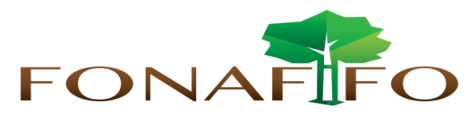 Junta DirectivaSesión N°05-2015 a celebrarse el martes 14 de julio de 2015, hora 09:00 a.m.AGENDALectura y aprobación de la agenda del díaLectura y aprobación Acta N°4-2015Lectura de correspondencia:Correspondencia recibida:Oficio DFOE-SD-1461 de la Contraloría General de la República donde se acusa recibo del oficio DM-544-2015 relacionado con las disposiciones 2.2.6.1 y 2.2.8.2 y se indica que están valorando dicha información.Memoria Taller con Organizaciones elaborada por la ONF en la cual se presenta la Matriz de observaciones a la propuesta de contratos de PSA 2015.Correspondencia enviada:Correo enviado a la Junta Directiva el día martes 07 de julio con lo siguiente: Presentación Plan Presupuesto 2016-2017, Presentación Actualización sobre el progreso en la preparación REDD+ y estatus del programa de reducción de emisiones, Cuadro con actualización de los datos de los contratos 2014 con fecha de corte al 07 julio 2015. Además se envió convocatoria a Junta N°5 del martes 14 de julio y a sesión de trabajo Plan Presupuesto 2016-2017 entre la Junta Directiva y Directores de Fonafifo para el martes 21 de julio en el Hotel Bougainvillea,Correo enviado a la Junta Directiva el día viernes 10 de julio con lo siguiente: Agenda N°5-2015, Acta N°4-2015, Memoria Taller PSA con Organizaciones (ONF), Oficio DFOE-SD-1461 de la Contraloría, Tercera Carta de Entendimiento Fonafifo-ITCR, Informe Auditoría REDD+ Donación TF 012692, oficios DG-OF-172/173/174-2015 relacionados con la atención a lo dispuesto en la Directriz Presidencial No. 23-H, Invitación Proyecto Hidroeléctrico Reventazón 16 de julio.Presentación Ejecución Presupuestaria Fonafifo y Fideicomiso II TrimestreEstadísticas de PSA 2014Avance en la preparación del Proyecto de Restauración de PaisajesPropuesta de Modificación del artículo 38 del Reglamento a la Ley Forestal N°7575, Decreto Ejecutivo N°25721-MINAE del 17 de octubre de 1996 y sus reformas. Tercera Carta de Entendimiento Fonafifo-ITCRLogros y avances del Programa de Automatización de Solicitudes de Ingreso ( PASI)Informe Auditoría REDD+ Donación TF 012692Informe de avance de la preparación de borrador de propuesta de decreto REDD+Puntos varios:      A) Expedientes llamados a audiencia                                       B) Programa Encadenamientos Productivos